Annexure - IIAPPLICATION FORM FOR FACULTY POSITIONSAdvt. No. IIITV-ICD CELL/RECRUITMENT/21-22/01 Date: 25.06.2021Details of Application Fee:Post Applied:  1. Personal Details:Department		:  Full Name		:  Email ID		:Mobile No		:Date of Birth		: 					    Gender:Father’s/Husband’s						    Mother’sName			:					    Name    :Marital Status	:					    	    Nationality:Reservation Cat. (SC / ST / OBC):					PWD			:   VH :         HH :        OH :  	Address for  Correspondence	:__________________________________________________________________________________________________________________________________________________________________________________________________________PIN CODE: _____________Permanent Address:	:__________________________________________________________________________________________________________________________________________________________________________________________________PIN CODE: ______________________2.	Educational Qualification Details (Attach self-attested photocopies of Relevant Certificates &Mark sheets) : Attach extra rows/ sheets if required. Start from highest qualification, Formal Degrees only).3. Details of Doctoral Degree (Attach Photocopies of Relevant Certificate):Mode of working: Full time with scholarship/ Full time without scholarship/ Part time.4. Details of Teaching Experience:5. Details of Industry Experience:6. Details of Research Experience in R & D (Excluding PhD period):Summary of Experience as filled in by the applicant:7. Details of Post-Doctoral Work: 8. Details of establishment of new lab(s):9. Details of theory courses taught in semesters where total credit (or credit hours) exceeds six in current position:10. Last Promotion date in your current organization (if any):11. Year of service over and above the relevant minimum teaching experience required for the given cadre:12. Details of Experiments/ Computational projects added to teaching laboratories/Courses offered through application of ICT/E-learning packages prepared:13. Use of e-learning in class room and lab courses teaching for last 10 years:14. Publication Details:Researcher ID		:					     Scopus ID:Google Scholar ID  	:					     ORCID ID:Google Scholar 						    Google Scholar  h-index		:					     i10-index :Scopus h-index	:15. Papers Published in National/ International Journals :(SCI / SCOPUS / IEEE / ASME only)		Total Credit Points :16. Papers Presented in National/ International Conferences:		Total Credit Points: ________________17. Details of Ph.D. Students guided (Thesis Submitted and Awarded):		Total Credit Points: _______________18. Details of M.Tech (research)/ M.Phil/ MS (Equivalent Research based Master Program – Submitted and/ or Awarded):	Total Credit Points:19. Patents and Copyrights:	Total Credit Points:20. Books/ Monographs/ Book Chapters Published:	Total Credit Points:21. PG Thesis Guided: 	Total Credit Points:22. UG Supervision (Thesis Guided):	Total Credit Points:23. Fellow of professional Bodies:	Total Credit Points:24. Seminars/ Conferences/ Short-Term Courses/ Workshop Organized:	Total Credit Points:25. Professional Training Received/ Short-Term Courses attended:	Total Credit Points:26. Seminar/ Conference/ Workshop attended to present paper:	Total Credit Points:27. Sponsored Project Details:	Total Credit Points:28. Consultancy Project Details:	Total Credit Points:29. Membership of Professional Bodies:	Total Credit Points:30. Administrative/ Institute Support Work (Attach Photocopies of Relevant Certificates):	Total Credit Points:31. Details of Academic Outreach Activities:	Total Credit Points:32. Placement Percentage (only for the placement cell officers/ faculty in-charge of placement):	Total Credit Points:33.  Awards/ Honours/ Distinction:34.  Teaching and Research Plan for Next Five Years (One Page):(Attach extra sheet)35.  Any Other Relevant Information:36.  Name and Address of two References:37.  Did you previously apply for any post in this institute? If yes, provide particulars including outcome of application:38.  Have you ever been discharged/ suspended from any position?: (Yes/ No)If yes, provide particulars:39.  Have you ever been convicted by any court of Law? : (Yes/ No)40.  Have you any relation among the employee of IIIT Vadodara?: (Yes/ No)If yes, provide details:41.  Total Credit Points Earned:I solemnly agree to the following-Should there be any error detected in credit point calculations, inadvertently made by the candidate or by any other means, or there is a change in the rules of recruitment, the credit points would be recalculated by the IIIT Vadodara and same shall be abided by the candidate. If the claimed credit points by the candidate found to be grossly inappropriate, IIIT Vadodara administration reserves the right to reject the application.DeclarationI hereby declare that, I have carefully gone through the advertisement and recruitment rules and have understood it. Further, I certify that all particulars provided by me in this application form are correct and true to the best of my knowledge and belief. There has been no suppression of any material facts. Detection of any false information at any point of time will lead to rejection of my candidature/ selection summarily.Date:										Place:											Signature of ApplicantIIITV-ICD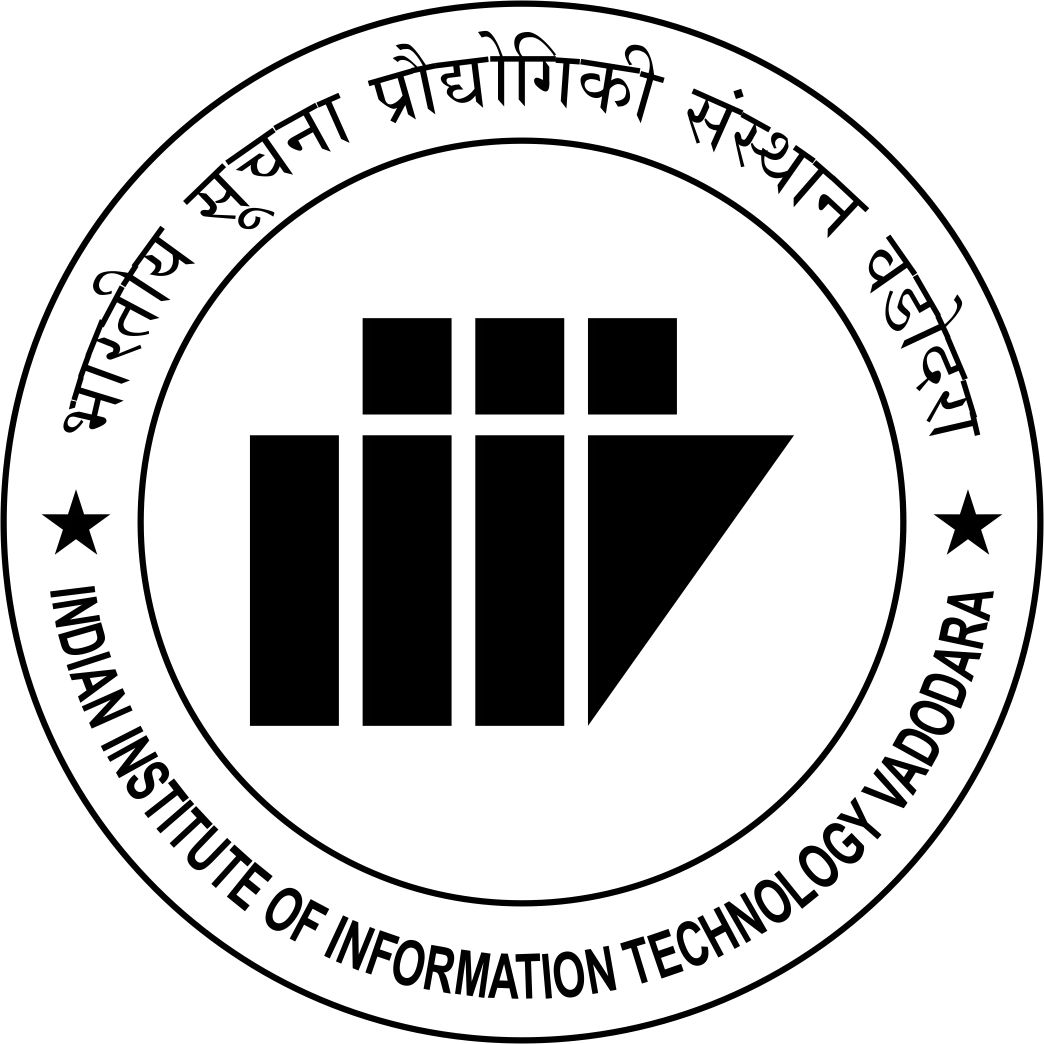 IIIT Vadodara - International Campus Diu(Satellite campus of IIIT Vadodara)Education Hub, Kevdi - Diu (U.T.) - 362 520.www.diu.iiitvadodara.ac.inDD No./ Online Transaction IDDateAmountName of Issuing BankSr. No.ExaminationSpecializationSchool/College/Institute    Board/UniversityYear of Passing% of Marks/   CGPAClass/ Grade/ Division(a)PhD(b)Masters(c)Graduation:B.Tech / BSc etc.(d)XIIth(e)XthSr. No.Thesis TitleCollege/InstituteBoard/UniversityName of Supervisor(s)Enrollment Month/YearStatus        (In progress/ Submitted/ Degree Awarded)Defense/Submission DateDegree Awarded Date(a)Sr. No.Name of OrganizationAddress of OrganizationPost heldPay ScaleAGP/GPFromDateToDateOrganization Type (INI/Govt College/Pvt University/Pvt College etc)(a)(b)(c)(d)(e)Sr. No.Name of OrganizationAddress of OrganizationDesignationPay ScaleGross Annual PayFromToOrganization Type(a)(b)(c)Sr. No.Name of OrganizationAddress of OrganizationDesignationPay ScaleGross PayFromToOrganization Type12Sr. No.Experience DetailsYear(a)Total Teaching and Research Experience in reputed academic Institute / R&D Labs / relevant industry(b)Total Experience after Ph.D(c)Total Experience since last promotion(d)Total Experience after Ph.D at the level of Assistant Professor with AGP Rs. 8000/-(As per 6th CPC) or equivalent(e)Total Experience after Ph.D at the level of Associate Professor with AGP Rs. 9000/- (As per 6th CPC)  or equivalent(f)Total Experience after Ph.D at the level of Associate Professor with AGP Rs. 9500/- (As per 6th CPC)  or equivalentSr. No.Nature of WorkName of Institution/ Organization/ Location / CountryName of Mentor(s)/ Supervisor(s)FromToSr. No.Name of Lab established including InstituteList of Equipment/SoftwareSponsoring AgencyResponsibility of Individual(a)(b)(c)(d)(e)Sr. No.Academic YearSemesterAutumn/WinterDetails of Theory Courses Separated by Semicolon (Course Title-L-T-P-C ;) Total Credit (or Credit Hours)(a)(b)(c)(d)(e)Sr. No.Authors;Title; Journal; Vol; No; Pages; Year of PublicationIndexed ByPoints ClaimedSr. No.Authors;Title;Vol;No;PagesRoleDOIConference typeIndexed ByPoints ClaimedSr. No.Name of the StudentThesis TitleUniversity/ InstituteStatusDegree Awarded/ Thesis Submission DateRole(Main Supervisor/ Co-Supervisor)Total No. of Supervisor(s)Points ClaimedSr. No.Name of StudentThesis TitleUniversity/ InstituteStatusDegree Awarded/ Thesis Submission DateRole(Main Supervisor/ Co-Supervisor)Total No. of Supervisor(s)Points ClaimedSr. No.CategoryTitle of Patent/ CopyrightOwner(s)/ Investor(s)ApplicantStatusDatePoints ClaimedSr. No.TypeTitle of Books/Monograph/Book chapter; AuthorsYear of PublicationPublisherPublication TypePoints ClaimedSr. No.Title of the ProjectName of Supervisor(s)University/ InstituteDate of Award/ SubmissionStatusPoints ClaimedSr. No.Title of the ProjectName of Supervisor(s)University/ InstituteDate of AwardPoints ClaimedSr. No.FellowsYear of AwardMembership NumberPoints ClaimedSr. No.TypeTitle of the ProgramSponsoring Agency/ Self-financedFrom DateTo DateYour RolePoints ClaimedSr. NoTraining YearNature of TrainingDurationOrganization where training was providedPoints ClaimedSr. NoTitle of the ProgramOrganized byFrom DateTo DatePoints ClaimedSr. No.Project TitleSponsoring Agency NameStarting Month – YearEnding Month – YearAmount (INR)StatusYour RoleTotal Number of Investigator(s)Points ClaimedSr. No.Project TitleSponsoring Agency NameStarting Month – YearEnding Month – YearAmount (INR)StatusYour RoleTotal Number of Investigator(s)Points ClaimedSr. No.Name of Professional BodiesYear of MembershipGrade of MembershipMembership NumberPoints ClaimedSr. No.Section/ Office/ Institute level CommitteeFrom ToPosition HeldResponsibility TypeResponsibilitiesPoints ClaimedSr. No.Academic Outreach ActivitiesYearPoints ClaimedSr. No.YearPercentage of Placement (% to be based on total number of students passing out and single job offer)Points ClaimedNamePositionAddressEmailPhone NoMobile NumberNamePositionAddressEmailPhone NoMobile Number